H O T Ă R Â R E A  Nr. 23din  27 martie 2014privind  aprobarea regulamentului de organizare și funcționare a Grupului de Lucru Local, componenta acestuia și Planul local de măsuri pentru aplicarea Strategiei Guvernului României de îmbunătățire a situației romilor pentru perioada 2012-2020Consiliul local al Municipiului Dej, întrunit în ședința ordinară din data de 27 martie 2014,Având în vedere proiectul de hotărâre, prezentat din iniţiativa primarului Municipiului Dej, întocmit în baza Raportului Nr. 5.561 din 19 martie 2014 al Serviciului de Asistență Socială prin care se propune Consiliului Local aprobarea regulamentului de organizare și funcționare a Grupului de Lucru Local, componenta acestuia și Planul local de măsuri pentru aplicarea Strategiei Guvernului României de îmbunătățire a situației romilor pentru perioada 2012-2020, proiect avizat favorabil în şedinţa de lucru a comisiei economice din data de 27 martie 2014;	În baza prevederilor Hotărârii Guvernului Nr. 1.221 din  4 ianuarie 2012, pentru aprobarea Strategiei Guvernului României de incluziune a cetățenilor români aparținând minorității romilor pentru perioada 2012 – 2020;În temeiul prevederilor ‘art. 36’. alin. (6),  lit. a) ,  “pct. 2” , “pct. 16”  și ‘art. 45’,  alin. (1) din  Legea Nr. 215/2001 privind administrația publică locală, republicată, cu modificările și completările ulterioare,H O T Ă R Ă Ş T E: 	Art. 1.  Aprobă regulamentul de organizare și funcționare a Grupului de Lucru Local, componenta acestuia și Planul local de măsuri pentru aplicarea Strategiei Guvernului României de îmbunătățire a situației romilor pentru perioada 2012-2020, conform prevederilor din Anexe.	Art. 2. Cu ducerea la îndeplinire a prevederilor prezentei hotărâri se încredințează domnul primar ing. Morar Costan din cadrul Primăriei Municipiului Dej prin Grupul de Lucru Local.Preşedinte de şedinţă,Federiga ViorelNr. consilieri în funcţie -  19						Nr. consilieri prezenţi   -  16 Nr. voturi pentru	   -  16	Nr. voturi împotrivă	   -   	Abţineri	               -  			        Contrasemnează							             Secretar,						                                                                    Covaciu Andron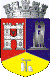 ROMÂNIAJUDEŢUL CLUJCONSILIUL LOCAL AL MUNICIPIULUI DEJStr. 1 Mai nr. 2, Tel.: 0264/211790*, Fax 0264/223260, E-mail: primaria@dej.ro